L’évaluation de la fiabilité d’un site Internet 				       Nom : ___________________________________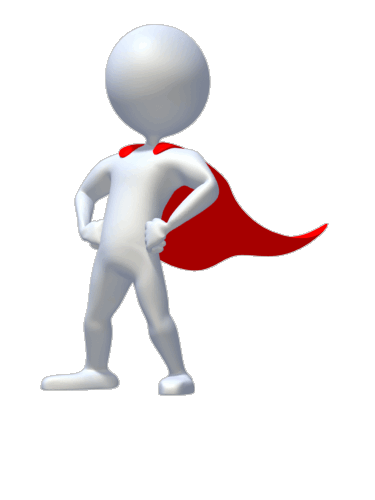 Réponds aux questions sur la fiabilité d’un site Internet. Puis analyse la qualité des sites Internet sélectionnés en fonction des besoins de ta recherche.L’évaluation de la fiabilité d’un site Internet Sources :	Mottet, Martine. 2012. Grille d’évaluation de la fiabilité d’un site Internet. Université Laval.	Durette, Joëlle et Gabrielle Germain Perron. Critique avant de croire! Table régionale des bibliothécaires scolaires de la région 03-12.Site noSite noSite noNom du site : C-1 Repérer l’auteur et le destinataireRepérer l’auteurJ’écris le nom de l’auteur (individu ou organisme).Est-ce que je peux communiquer avec l’auteur au besoin? (courriel, téléphone, adresse)Oui  ☐     Non  ☐Oui  ☐     Non  ☐Oui  ☐     Non  ☐Repérer le destinataireSelon moi, l’auteur a écrit ce texte pour des :Enfants : 	☐Adultes :		☐Chercheurs : 	☐Autres : 		☐Enfants : 	☐Adultes :		☐Chercheurs : 	☐Autres : 		☐Enfants : 	☐Adultes :		☐Chercheurs : 	☐Autres : 		☐C-2 Repérer la dateY-a-t-il une date de publication ou de mise à jour de la page?Oui  ☐     Non  ☐	☐ Publication	☐ Mise à jour	Date :   Oui  ☐     Non  ☐	☐ Publication	☐ Mise à jour	Date :   Oui  ☐     Non  ☐	☐ Publication	☐ Mise à jour	Date :   Y-a-t-il une date de publication ou de mise à jour du site?Oui  ☐     Non  ☐	☐ Publication	☐ Mise à jour	Date :   Oui  ☐     Non  ☐	☐ Publication	☐ Mise à jour	Date :   Oui  ☐     Non  ☐	☐ Publication	☐ Mise à jour	Date :   Les hyperliens sont-ils actifs et pertinents?Oui  ☐     Non  ☐Oui  ☐     Non  ☐Oui  ☐     Non  ☐C-3 Caractère professionnelL’information est-elle rédigée clairement?Oui  ☐     Non  ☐Oui  ☐     Non  ☐Oui  ☐     Non  ☐L’information semble-t-elle objective et exacte?Oui  ☐     Non  ☐Oui  ☐     Non  ☐Oui  ☐     Non  ☐Est-ce que l’auteur cite ses références?Oui  ☐     Non  ☐Oui  ☐     Non  ☐Oui  ☐     Non  ☐Y-a-t-il de la publicité?Oui  ☐     Non  ☐Oui  ☐     Non  ☐Oui  ☐     Non  ☐La publicité est-elle séparée de l’information?Oui  ☐     Non  ☐Oui  ☐     Non  ☐Oui  ☐     Non  ☐Le texte est-il rédigé dans un français de qualité?Oui  ☐     Non  ☐Oui  ☐     Non  ☐Oui  ☐     Non  ☐Site noSite noSite noC-4 Dit-on la même chose ailleurs?Est-ce que je trouve la même information dans une autre source?Oui  ☐     Non  ☐Oui  ☐     Non  ☐Oui  ☐     Non  ☐Globalement :Est-ce que je peux faire confiance à l’auteur?Est-ce que l’information est assez récente pour ma recherche?Est-ce que l’information est confirmée par d’autres sources?Commentaires :D’après moi, ce site est-il fiable?Oui  ☐     Non  ☐Oui  ☐     Non  ☐Oui  ☐     Non  ☐